一般社団法人 熊本県社会福祉士会 主催　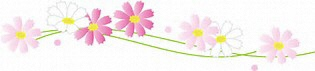 2018年度　災害時支援活動者養成研修本研修では、発災後に求められる専門性とその実際について理解すること、現地に赴く社会福祉士として、その支援のあり方を学ぶことを目的に実施します。日 時：２０１８年１２月１日（土）１０時３０分～１６時３０分　　　　　　　　　　　　　　　　　（受付　１０時１５分～）場 所：山河の館　　阿蘇郡西原村大字小森3256（西原村役場横）内 容10:40～11:40 講義「西原村の支援～約２年半経過して～」　　　　　　　　 「愛媛県大洲市での支援について」西原村地域包括支援センター　中村 洋行 氏11:50～12:20 講義「益城町の様子～復興状況など～」　　　　　　　　　熊本県社会福祉士会　吉本 裕二　理事12:30～13:50 ランチミーティング（たんぽぽハウスに移動）14:00～14:15 講義「第２回アンケート集計から見えてくるもの」災害時支援委員会　磯田 千絵 委員長14:15～15:15 講義「被災者支援の心構え」災害時支援委員会　野田 泰功 氏15:25～16:25 演習「被災者支援の心構えについて考える」　                災害時支援委員会　田尻 龍一 氏対 象：社会福祉士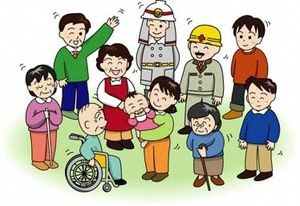 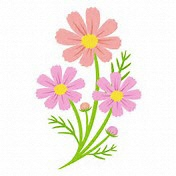 会 費：社会福祉士会会員：２，０００円 　　非　　 会 　　員：５，０００円 　　※昼食は会場で準備します。（参加者実費負担）定 員：３０名申込み〆切：２０１８年１１月２２日（木）参加申込み：FAXかMailでお申込み下さい。研修単位　：生涯研修制度独自の研修３．７５時間　※新生涯研修制度では、生涯研修制度独自の研修・実績の「社会福祉士会が行う研修で認定社会福祉士制度の認証を受けていない研修の参加」として１５時間で１単位となります。【参加申込書】　　FAX：０９６－２８５－７７６２　Mail：kumacsw@lime.plala.or.jp（件名に「災害」と入力）【お問合せ】　一般社団法人 熊本県社会福祉士会　（電話）096－285－7761　　　　　　　　　　　　　　　　　　　　　　　　　　　　　　　　　　　　　　　　　　　　　　　　（ふりがな）氏　名□ 会　員（会員№　　　　　　　）□ 非会員 勤務先/所属電話番号